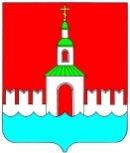 АДМИНИСТРАЦИЯ ЮРЬЕВЕЦКОГОМУНИЦИПАЛЬНОГО РАЙОНАИВАНОВСКОЙ ОБЛАСТИПОСТАНОВЛЕНИЕ	от 28.05.2019  г.№ 203	      г. ЮрьевецОб организации работы по выявлению и эвакуации брошенного, разукомплектованного и подозрительного транспорта из мест массового скопления граждан, а также от зданий государственных органов и муниципальных образования, путем заключения дополнительных договоров (контрактов) с соответствующими с субъектами хозяйственной деятельности на территории Юрьевецкого муниципального района и Юрьевецкого городского поселения Юрьевецкого муниципального района Ивановской областиВ целях благоустройства территории,  устранения помех движению транспорта и пешеходов, увеличения пропускной способности городской дорожной сети в границах населенных пунктов Юрьевецкого муниципального района Ивановской области, освобождения ее от брошенного, разукомплектованного и подозрительного транспорта из мест массового скопления граждан, а также от зданий государственных органов и муниципальных образований, облегчения механизированной уборки улиц, а также стабилизации экологической ситуации, в соответствии с Федеральным законом от 10.12.1995 № 196-ФЗ "О безопасности дорожного движения", со статьей 16 Федерального закона от 06.10.2003 № 131-ФЗ "Об общих принципах организации местного самоуправления в Российской Федерации", Правилами благоустройства территории Юрьевецкого муниципального района Ивановской области, Постановляю:1. Утвердить прилагаемый Порядок организации работы по выявлению и эвакуации брошенного, разукомплектованного и подозрительного транспорта из мест массового скопления граждан, а также от зданий государственных органов и муниципальных образований в границах населенных пунктов территории Юрьевецкого муниципального района и Юрьевецкого городского поселения Юрьевецкого муниципального района Ивановской	 области.2. В целях финансового обеспечения работ по выявлению и эвакуации брошенного, разукомплектованного и подозрительного транспорта из мест массового скопления граждан, а также от зданий государственных органов и муниципальных образований на территории Юрьевецкого муниципального района Ивановской области в границах населенных пунктов  Юрьевецкого муниципального района и Юрьевецкого городского поселения Юрьевецкого муниципального района Ивановской области:2.1. Установление расходного обязательства в соответствии с настоящим постановлением:в части территорий Юрьевецкого муниципального района с учетом сельских поселений является расходным обязательством Юрьевецкого муниципального района Ивановской области;чести территорий Юрьевецкого городского поселения расходным обязательством Юрьевецкого городского поселения Юрьевецкого муниципального района Ивановской области.2.2. Внесение необходимых изменений в муниципальные правовые акты Администрации Юрьевецкого муниципального района Ивановской области, утверждающие перечень муниципальных услуг Юрьевецкого муниципального района Ивановской области, Юрьевецкого городского поселения Юрьевецкого муниципального района Ивановской области, положения об оказании муниципальных услуг, требования к их качеству.2.3. Подготовку и утверждение нормативов затрат на выполнение работ по выявлению и эвакуации брошенного, разукомплектованного и подозрительного транспорта из мест массового скопления граждан, а также от зданий государственных органов и муниципальных образований в границах населенных пунктов  на территории Юрьевецкого муниципального района Ивановской области, Юрьевецкого городского поселения Юрьевецкого муниципального района Ивановской области.3. Постановление вступает в силу со дня его издания.4. Обнародовать Постановление «Об организации работы по выявлению и эвакуации брошенного, разукомплектованного и подозрительного транспорта из мест массового скопления граждан, а также от зданий государственных органов и муниципальных образования, путем заключения дополнительных договоров (контрактов) с соответствующими субъектами хозяйственной деятельности» в соответствии с ч. 10  ст. 8 Устава Юрьевецкого муниципального района Ивановской области, с. ч. 7 ст. 37 Устава Юрьевецкого городского поселения и разместить на официальном сайте администрации Юрьевецкого муниципального района.5. Контроль за исполнением данного постановления возложить на заместителя главы администрации Юрьевецкого муниципального района Ивановской области  Добрягина С.М.Глава Юрьевецкого муниципального района                               Ю.И. ТимошенкоУтвержденпостановлениемАдминистрацииЮрьевецкого муниципальногорайона Ивановской областиот 28.05.2019 № 203Порядок  организации работы по выявлению и эвакуации брошенного, разукомплектованного и подозрительного транспорта из мест массового скопления граждан, а также от зданий государственных органов и муниципальных образования, путем заключения дополнительных договоров (контрактов) с соответствующими субъектами хозяйственной деятельности на территории Юрьевецкого муниципального района Ивановской области и Юрьевецкого городского поселения Юрьевецкого муниципального района Ивановской области.1. Настоящий Порядок организации работы по выявлению и эвакуации брошенного, разукомплектованного и подозрительного транспорта из мест массового скопления граждан, а также от зданий государственных органов и муниципальных образований на территории Юрьевецкого муниципального района Ивановской области в границах населенных пунктов (далее - Порядок) разработан в соответствии с Гражданским кодексом Российской Федерации,  Уставом Юрьевецкого муниципального района Ивановской области, Уставом Юрьевецкого городского поселения Юрьевецкого муниципального района Ивановской области,  с целью организации работы уполномоченного структурного подразделения Администрации Юрьевецкого муниципального района Ивановской области  по выявлению и эвакуации брошенного, разукомплектованного и подозрительного транспорта из мест массового скопления граждан, а также от зданий государственных органов и муниципальных образований на территории Юрьевецкого муниципального района Ивановской области в границах населенных пунктов.2. Действие настоящего Порядка не распространяется на правоотношения, связанные с задержанием транспортного средства и запрещением его эксплуатации, предусмотренные статьей 27.13 Кодекса Российской Федерации об административных правонарушениях.3. В целях настоящего Порядка под брошенным (разукомплектованным) транспортом понимается транспортное средство (отдельные его агрегаты, автоприцеп), в том числе разукомплектованное, от которого собственник в установленном порядке отказался, не имеющее собственника или собственник которого неизвестен, нарушающее своим внешним видом и местом нахождения требования действующего законодательства в сфере обеспечения чистоты, порядка и благоустройства (далее по тексту Порядка - транспортное средство).Дополнительными признаками такого транспортного средства являются: наличие видимых неисправностей, при которых эксплуатация транспортного средства запрещается, отсутствие отдельных агрегатов транспортного средства и другие характерные признаки брошенного или бесхозяйного транспортного средства.4. Расходы по выявлению, вывозу, хранению и утилизации транспортных средств осуществляются за счет средств правообладателя транспортного средства.В случае признания права муниципальной собственности Юрьевецкого муниципального района Ивановской области, Юрьевецкого городского поселения Юрьевецкого муниципального района Ивановской области на транспортное средство расходы по выявлению, вывозу, хранению и утилизации такого имущества осуществляются за счет средств местного бюджета.5. Организацию работы по выявлению и эвакуации транспортных средств на территории Юрьевецкого муниципального района и  Юрьевецкого городского поселения Юрьевецкого муниципального района Ивановской области осуществляет:  территория Юрьевецкого городского поселения - управление городского хозяйства и ЖКХ (далее - Управление), территория сельского поселения – Администрация того сельского поселения, на территории которого выявлено брошенное, разукомплектованное или подозрительное транспортное средство.В целях эвакуации и, в случае необходимости, последующего хранения и утилизации транспортных средств Управление  и (или) Администрация заключают муниципальные контракты (договоры) на выполнение соответствующих работ (оказание услуг) с организацией, определяемой в соответствии с законодательством о размещении заказов на поставки товаров, выполнение работ, оказание услуг для государственных и муниципальных нужд (далее - Подрядчик). Заключаемый муниципальный контракт (договор) должен определять порядок взаимодействия Управления с Подрядчиком, в том числе содержать условие о предельных сроках выполнения работ (оказания услуг).6. Сбор информации о брошенных, разукомплектованных и подозрительных  транспортных средствах из мест массового скопления граждан, а также от зданий государственных органов и муниципальных образований на территории Юрьевецкого муниципального района Ивановской области и Юрьевецкого городского поселения Юрьевецкого муниципального района Ивановской области, осуществляется Управлением путем мониторинга территории Юрьевецкого  городского поселения, и (или) Администрациями на территории сельских поселений,  на основании сообщений правоохранительных органов, организаций, осуществляющих уборку и благоустройство территории Юрьевецкого муниципального района, иных организаций и граждан.7. Наличие брошенного, разукомплектованного и подозрительного транспортного средства из мест массового скопления граждан, а также от зданий государственных органов и муниципальных образований  - фиксируется актом осмотра, составляемым уполномоченными должностными лицами Управления и (или) Администраций сельских поселений в присутствии сотрудника органов внутренних дел по форме согласно приложению к настоящему Порядку.На лобовое стекло, а при отсутствии такового - на иное видное место транспортного средства должностным лицом Управления и (или) Администраций сельских поселений,  прикрепляется требование, в котором указывается обязанность правообладателя транспортного средства в течение трех дней со дня составления требования произвести перемещение транспортного средства в место, предназначенное для ремонта и (или) хранения транспортных средств, привести его в надлежащее состояние либо осуществить утилизацию транспортного средства.8. После составления акта осмотра Управление и (или) Администрации сельских поселений:организует опубликование в газете "Волга", а также (в срок не позднее трех дней со дня составления акта осмотра) размещение на официальном сайте Администрации Юрьевецкого муниципального района Ивановской области  информационного сообщения о выявлении брошенного транспортного средства (с указанием его местонахождения и характеристик), содержащего требование к его правообладателю о необходимости переместить брошенное транспортное средство в места, предназначенные для ремонта и (или) хранения транспортных средств, либо произвести его утилизацию в срок не позднее трех дней с момента опубликования (размещения) информационного сообщения;не позднее рабочего дня, следующего за днем составления акта осмотра, направляет в  ГИБДД  МО МВД РФ «Кинешемский» запрос о предоставлении справки об отсутствии (наличии) правообладателя транспортного средства.9. В случае получения от ГИБДД  МО МВД РФ «Кинешемский» справки об отсутствии правообладателя транспортного средства:9.1. Управление и (или) Администрации сельских поселений  по истечении сроков, установленных в требовании (пункт 7 настоящего Порядка) и информационных сообщениях (пункт 8 настоящего Порядка), направляет Подрядчику уведомление о необходимости эвакуации транспортного средства.9.2. Подрядчик в соответствии с условиями муниципального контракта (договора) осуществляет вывоз транспортного средства на утилизацию, а при необходимости осушки-разборки неметаллических комплектующих - на площадку хранения. Вывоз транспортного средства осуществляется в присутствии сотрудника органов внутренних дел.Срок вывоза транспортного средства не может превышать пяти дней.Время разборки и вывоза на утилизацию транспортного средства на площадке хранения не должно превышать семи дней.10. В случае получения от ГИБДД  МО МВД РФ «Кинешемский» справки о наличии правообладателя транспортного средства:10.1. Управление и (или) Администрации сельских поселений  в течение трех дней с момента получения справки направляет правообладателю извещение о необходимости в течение трех дней с момента получения извещения произвести транспортировку (перемещение) транспортного средства в место, предназначенное для ремонта, хранения или стоянки транспортных средств, приведения его в порядок либо утилизации.Извещение направляется по последнему известному адресу места жительства правообладателя заказным письмом с уведомлением.10.2. В случае  если правообладатель отказался от выполнения требований, содержащихся в извещении, а равно не выполнил их в сроки, установленные в требовании (пункт 7 настоящего Порядка), информационных сообщениях (пункт 8 настоящего Порядка) и извещении (подпункт 10.1 пункта 10 настоящего Порядка), Управление и (или) Администрации сельских поселений  направляет Подрядчику уведомление о необходимости эвакуации транспортного средства.10.3. Подрядчик в соответствии с условиями муниципального контракта (договора) осуществляет вывоз транспортного средства на охраняемую стоянку. Вывоз транспортного средства осуществляется в присутствии сотрудника органов внутренних дел.Срок вывоза транспортного средства не может превышать пяти дней.10.4. Возврат транспортного средства правообладателю производится при условии возмещения им затрат на вывоз и хранение транспортного средства, определенных в соответствии с условиями муниципального контракта (договора), заключенного между Управлением и (или) Администрациями сельских поселений    и Подрядчиком.В случае отказа правообладателя от возмещения расходов, связанных с вывозом и хранением транспортного средства, понесенные расходы взыскиваются Управлением и (или) Администрации сельских поселений    в судебном порядке.10.5. В случае если транспортное средство, переданное Подрядчику на хранение, остается невостребованным, право муниципальной собственности на него приобретается в порядке, установленном действующим законодательством. Дальнейшая форма использования транспортного средства после приобретения права муниципальной собственности на него определяется органами местного самоуправления Юрьевецкого муниципального района Ивановской области в соответствии с их полномочиями, установленными муниципальными правовыми актами Юрьевецкого муниципального района и Юрьевецкого городского поселения Юрьевецкого муниципального района Ивановской области.ПриложениеАКТОСМОТРА БРОШЕННОГО, РАЗУКОМПЛЕКТОВАННОГО И ПОДОЗРИТЕЛЬНОГО ТРАНСПОРТНОГО СРЕДСТВА                г. Юрьевец              "___" __________ 20___ г.    Управление городского хозяйства и ЖКХ Администрации Юрьевецкого муниципального района Ивановской области  в лице:__________________________________________________________________,                должность, фамилия, инициалы представителя__________________________________________________________________,                должность, фамилия, инициалы представителяв присутствии ____________________________________________________________,             должность, фамилия, инициалы сотрудника органов внутренних делсоставили  настоящий  акт  о том, что в соответствии с Порядком организации работы   по выявлению и эвакуации брошенного, разукомплектованного и подозрительного транспорта из мест массового скопления граждан, а также от зданий государственных органов и муниципальных образований на территории Юрьевецкого муниципального района Ивановской области в границах населенных пунктов,  утвержденным  постановлением Администрации  Юрьевецкого муниципального района Ивановской области  от  _____________ 201___ № ______, проведен осмотр транспортного средства, находящегося _________________________________________________________________________________________________.          место нахождения осматриваемого транспортного средстваОсмотром установлено:Марка автомобиля, цвет   __________________________________________________________________Государственный номер    __________________________________________________________________Номер двигателя          __________________________________________________________________Номер кузова             __________________________________________________________________Иные сведения            __________________________________________________________________________________________________________________________________________________________________________________________________________________________________________________________________________________________________________________________________________.(краткое описание состояния транспортного средства, имеющиеся повреждения, ориентировочное время стоянки, если возможно определить)Сведения о правообладателе (если имеются): ____________________________________________________________________________________________________________________________________.фамилия, имя, отчество, место работыЗаключение:Транспортное средство __________________________________________________________________ (имеет/не имеет)признаки брошенного, разукомплектованного, подозрительного.Подписи, расшифровка подписей: